2018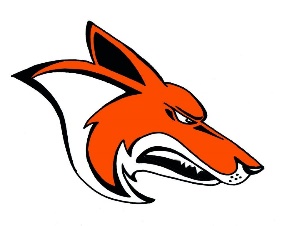 WHS Coyotes Volleyball
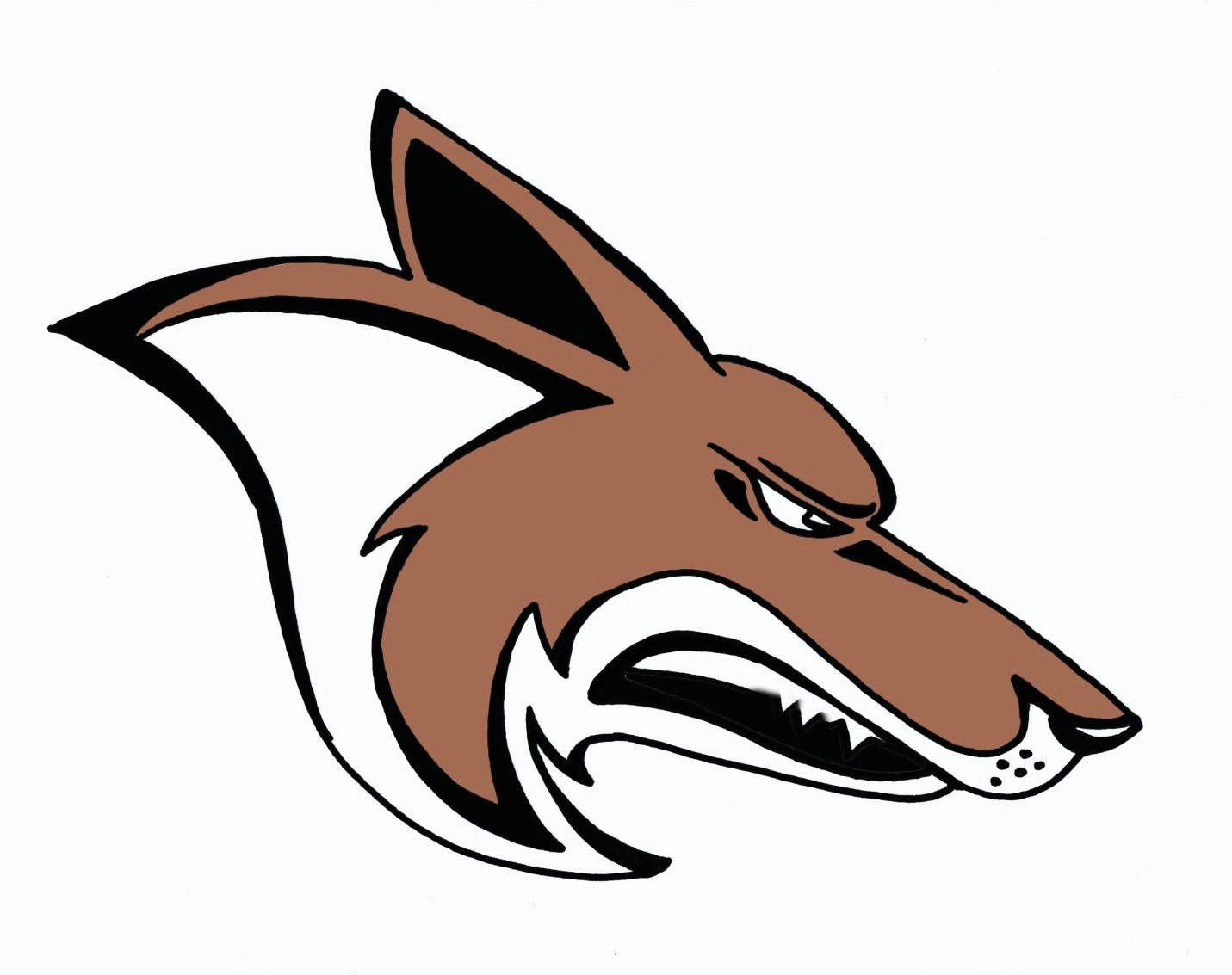 VarsityVarsityVarsityVarsity#NameGrade Position2Camberly Lerbakken12DS4Emily Lux12OH5Emily Jaeger11DS6Jolyssa Marquart12DS/L9Lauren Fearing12S10Makia Remus11S/RH12Nadine Barlow12RH13Katherine Fearing12OH15Emma Ward11MH/RH20Rachel Anfinson 11MH22Brooklyn Douglas11MH